Desired Featurestwo top sections so that one may squeeze futher down into a narrower passageHoles drilled on top to allow for formationsWide enough for two people to cross throughIncrements of 1/4”Bungee pop-up topSteel reinforced sidesCut-out side windows to see insideWheels for portability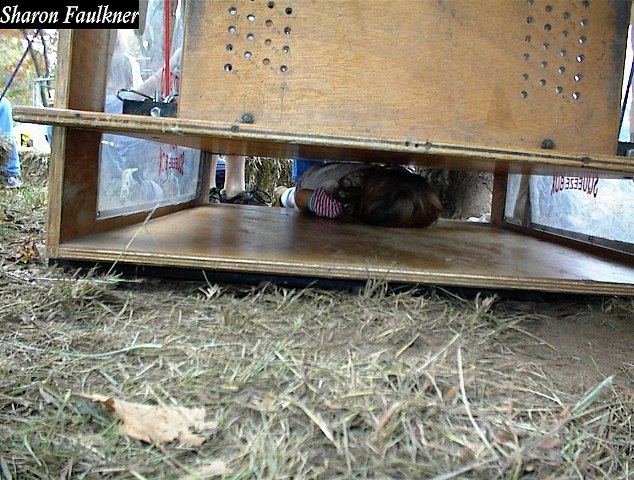 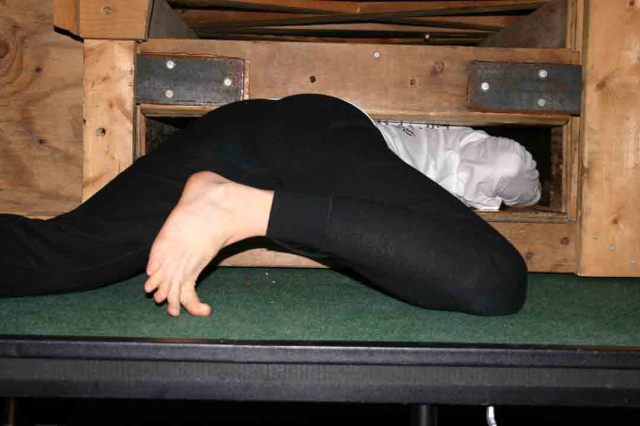 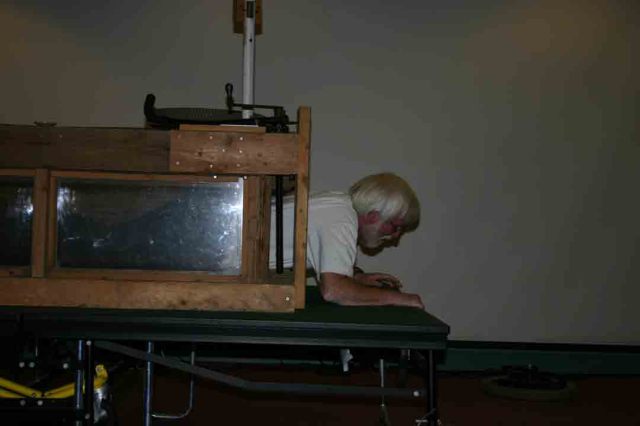 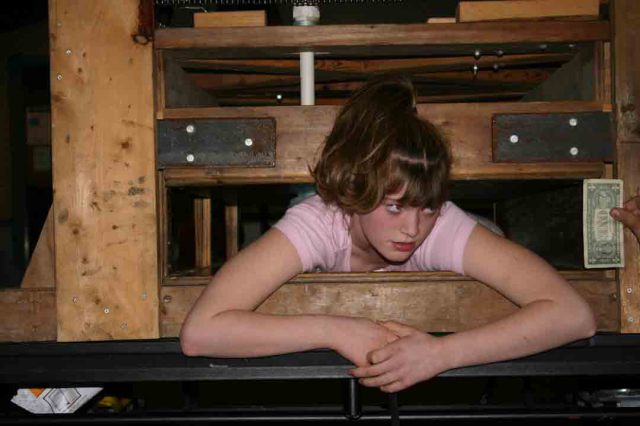 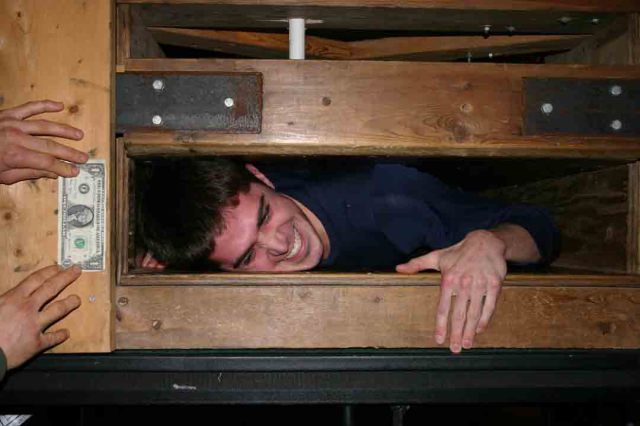 Thought I'd add to the discussion...I built a box that we called the Big"C". We used it at the CIG picnic and at Cave Capers one or two years in a row. It was basically (3)2.5ft sq plywood boxes screwed together. It had air gaps at the top and bottom on the sides for ventilation and the main funtion of the box was to create (2)90°turns. It had adjustable panels in the corners at 45°that forced the person crawling thru the box to do (2)complete rollovers to get thru it. Most of the time we would just put bungi cords on the corner boards instead of fixing them to a set distance. If you have ever been in a crawlway with 90°turns I think you will understand the manuver. One might conside this type of box more
fun than a squeeze box. Will try to find some pics, but it was a number of years ago.www.youtube.com/watch?v=9bQPwl6mdJAhttp://www.youtube.com/watch?v=i6gfMiwTHWAhttp://www.youtube.com/watch?v=haul9ihO590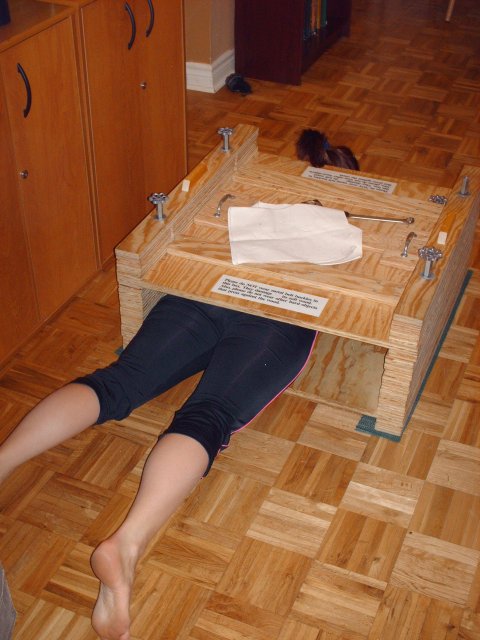 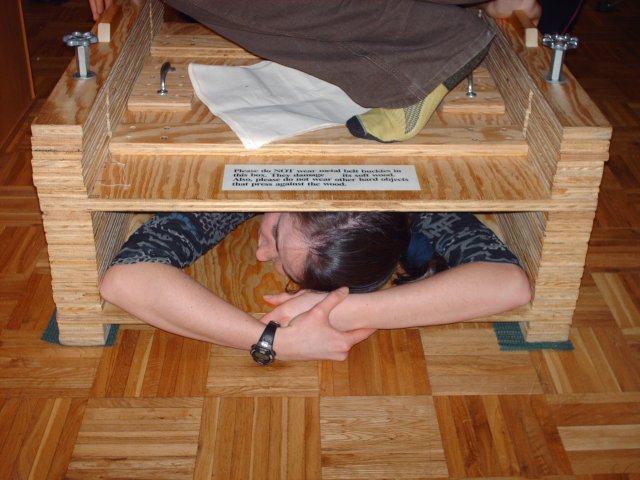 